Otvoríme si stránku www.crepc.sk a  z ponuky  Navigácia CREPČ si vyberieme možnosť  CREPČ 2.V hornej čiernej lište sa nastavíme myšou na vyhľadávacie okno. Napíšeme priezvisko + meno osoby, ktorej výstup potrebujeme generovať.  Z ponuky vedľa mena si vyberieme možnosť Osoby; stlačíme Hľadať. 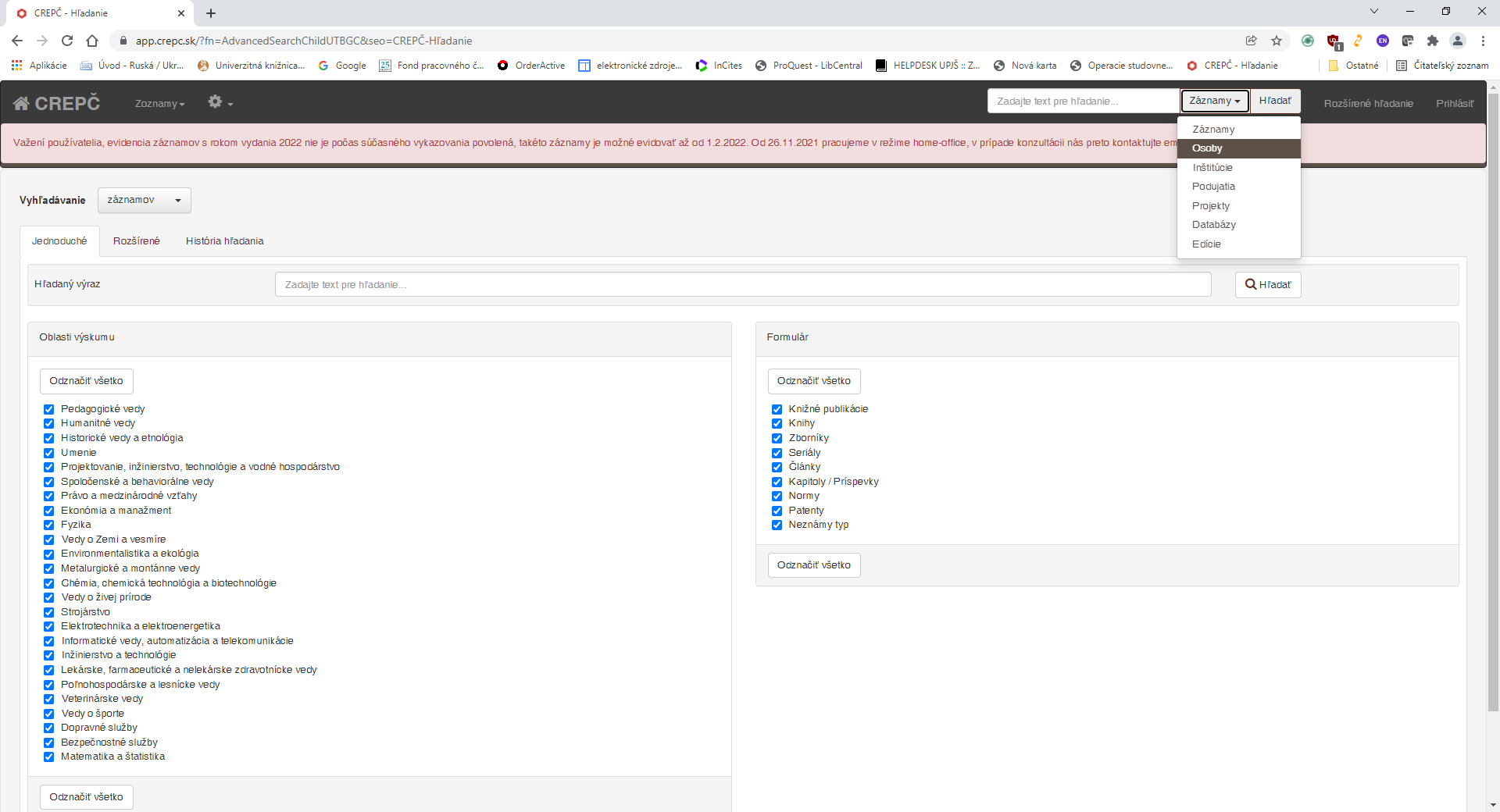 Môže sa zobraziť viacej rovnakých mien – ide o menovcov. Správny autor je definovaný rokom narodenia a pracoviskom. V pravej časti vedľa mena  sa nachádza znak založenej stránky symbolizujúci výstupy. Jeho zakliknutím sa dostaneme do vyhľadávacieho formulára.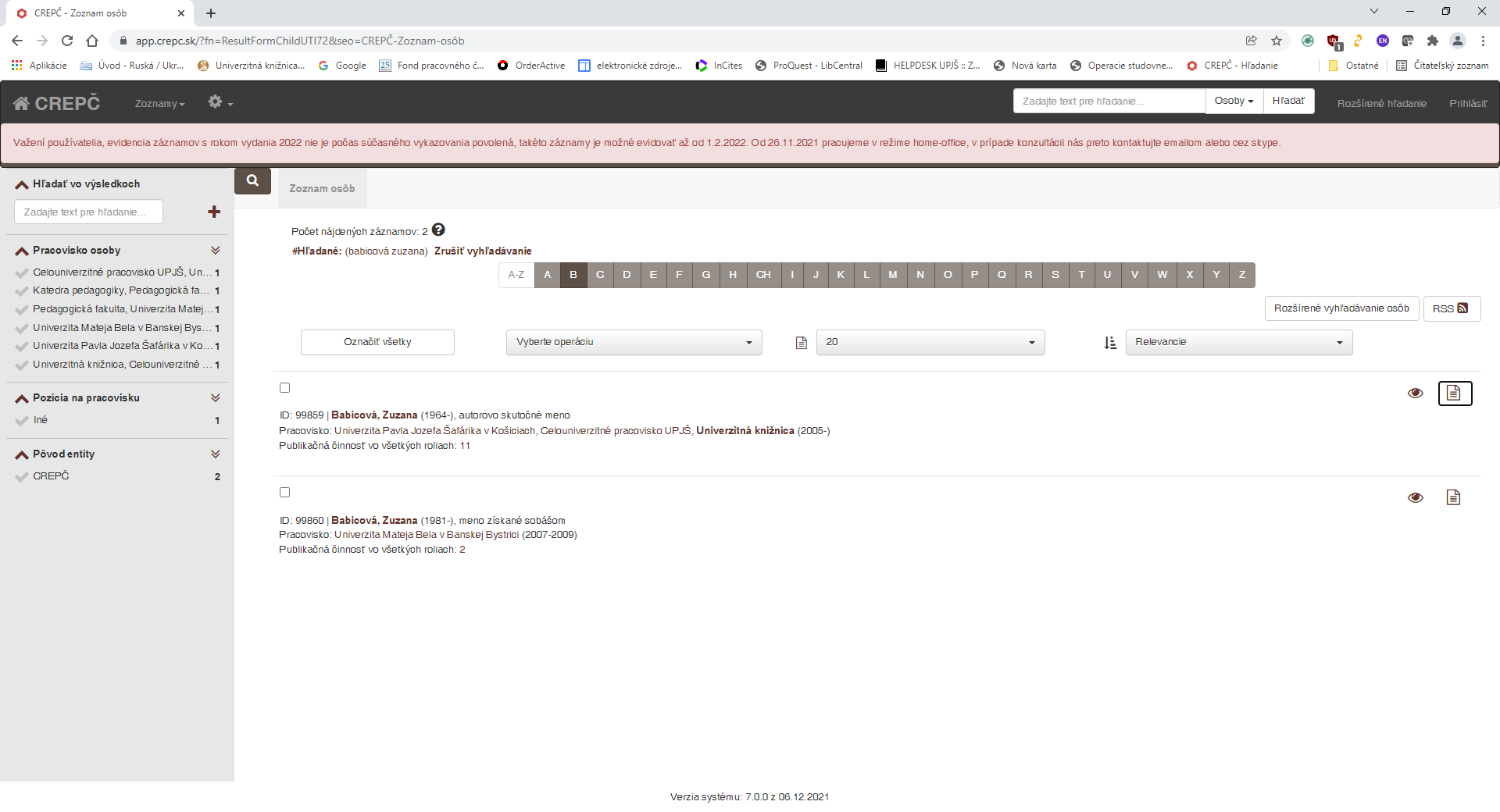 Vo vyhľadávacom formulári si v prvom riadku  Typ a zoradenie výstupu zvolíme možnosť EPČ výstup pre osobu .  systém nám ponúka viacero typov výstupov:Citačný – výstup všetkých prác autora bez ohlasov vrátane štatistikyCitačný len s ohlasmi  - výstup len tých prác autora, ku ktorým sú evidované ohlasy vrátane štatistikyÚplný citačný – výstup všetkých prác s ohlasmi vrátane štatistikyBibliografický  - výstup všetkých prác s uvedením percentuálneho podielu autorstva vrátane metriky časopisov vrátane štatistikyŠtatistika – len štatistické ukazovatele bez výstupov publikačnej činnosti vrátane ohlasovVedľa okna Názov a formát výstupu je ponuka dvoch formátov výstupu – editovateľný formát RTF alebo formát PDF. Vo vyhľadávacom formulári máme možnosť podrobnejšie zadefinovať podmienky vyhľadávania: pracovisko, obdobie, štátna dotácia a iné podmienky. Po vyplnení formulára zaklikneme Vytvoriť zostavu. Systém nás upozorní, že výstup  bude generovaný na pozadí a po uplynutí 30 dní bude automaticky zmazaný. Potvrdíme .  V koreňovom adresári sa zobrazí vygenerovaný výstup na osobu. Proces generovania trvá niekoľko minút. V časti Akcie si vyberieme možnosť Stiahnuť. Výstup bude k dispozícii vo formáte, aký sme si v úvode zvolili. Po jeho uložení môžeme výstup zmazať.